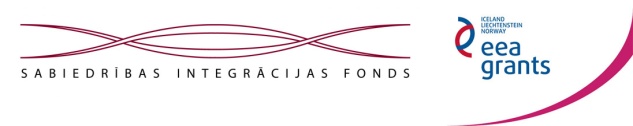 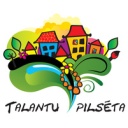 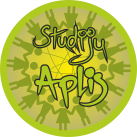 STUDIJU APĻU VADĪTĀJI – tēmu pieteikumiLATGALE (Daugavas forums)Daugavpils  (2014):Tīra daba Latgalē. Vietējo Latvijas produktu patēriņš.Bezmaksas augstākā izglītība.Atkritumu izmešana un pārstrāde.Vācu valoda skolā.Mana pilsēta, iespējas mācīties un strādāt.Cilvēku savstarpējās attiecības.Lai jaunatne paliktu Latvijā un Latgalē.Grāmatu lasīšanas ietekme.Projektu dažādība, dalīšanās projektu pieredzē.Pilsētas attīstība, tās vēsture cauri gadsimtiem un tagad.Veidi, kā mācības skolā padarīt interesantākas un aizraujošākas.Digitalizācijas plusi un mīnusi.Ko dažādu valodu skolotāji var mācīties viens no otra.Dabas resursu saprātīga izmantošana.Krāsu ietekme uz cilvēku.Esam zaļie draugi.Audzināsim pieklājību!Skaistums ap mums.Izglītība un medicīna.Jauno tehnoloģiju attīstība.Ekoloģija un vides aizsardzība.Kā novadu dienas prezentēt Latvijas mērogā.Projekts „Demokrātiskie studiju apļi” .  Projekta Nr.2012.EEZ/DAP/MIC/076  Par saturu atbild projekta īstenotājs: Biedrība Kultūras un izglītības centrs „Talantu pilsēta”.Projektu finansiāli atbalsta Islande, Lihtenšteina un Norvēģija.”www.eeagrants.org  / www.norwaygrants.org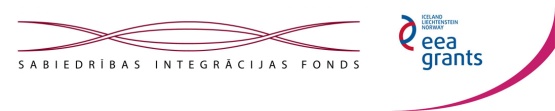 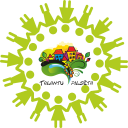 STUDIJU APĻU VADĪTĀJI – tēmu pieteikumiLATGALE  (Daugavas forums)Ilūkste (2014.):Cilvēku aizbraukšana no LatvijasKur atrast naudu, lai īstenotu savus sapņus.Kā vecākiem iesaistīties nodarbēs ar skolēniem.Pārtikas produktu dārdzība Latvijā.Vecākās paaudzes deju kopas darbības nodrošināšana.Bērnu dzimstība Latvijā.Ģimene un vide.Jauniešu darba iespējas vasaras brīvlaikā.Sarunas par apkārtējās vides vēsturi.Ģimene un tās loma sabiedrībā.Māju apsaimniekošana un tās kvalitāte.Ievērojamākie latviešu aktieri kino un teātrī.Skolēns un tikumiskās vērtības.Skolēnu lasītprasme.Atbalsts nevalstiskajām organizācijām.Medicīniskā aprūpe senioriem.Vecu, vientuļu senioru aprūpe mūsu pilsētā.Pareizs uzturs locītavu slimībām.Veselīgs uzturs.Sapratne starp cilvēkiem.Kā panākt, lai uz kultūras namu biežāk atbrauc koncerti?Kā pensionāriem ņemt aktīvāku dalību pilsētas attīstībā.Vienkāršas receptes.Kā atrast līdzīgi domājošus cilvēkus savā apkārtnē.Darbs ar sākumskolas bērniem pastāvīgi bez skolotājiem un vecākiem.Kā iemācīt skolēnus vecākās klasēs strādāt patstāvīgi.Filcēšana un citi rokdarbi.Kā palīdzēt uzplaukt dabas skaistumamKā Ilūkstē izveidot sēņu un ogu pārstrādes uzņēmumu.Projekts „Demokrātiskie studiju apļi” .  Projekta Nr.2012.EEZ/DAP/MIC/076 Par saturu atbild projekta īstenotājs: Biedrība Kultūras un izglītības centrs „Talantu pilsēta”.Projektu finansiāli atbalsta Islande, Lihtenšteina un Norvēģija.” www.eeagrants.org  / www.norwaygrants.org